Коварное заболевание 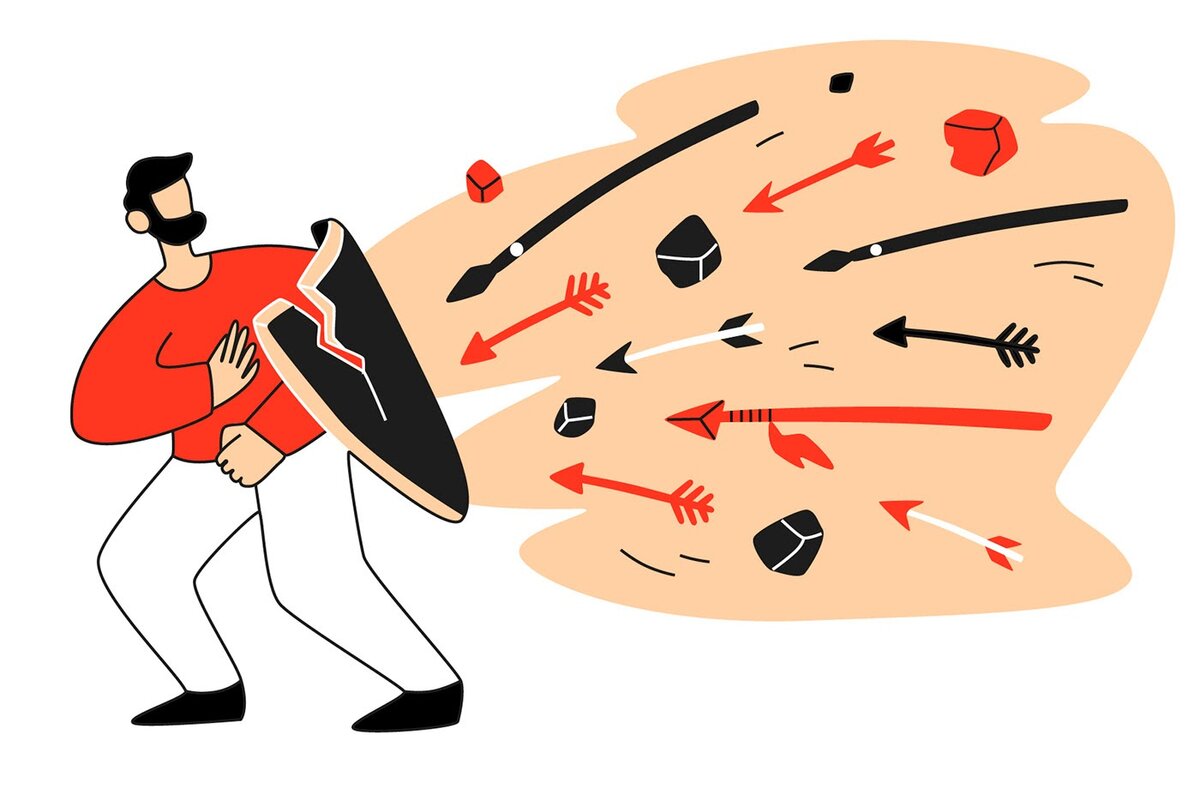  СПИД — это стадия ВИЧ - инфекции, при которой иммунная система человека отказывается защищать своего хозяина и у него развиваются бактериальные, грибковые, вирусные, протозойные инфекции (вызываются паразитами), и неинфекционные заболевания. При  стадии СПИД иммунитет ослабевает настолько, что любое сопутствующее заболевание может привести к летальному исходу.  Вирус иммунодефицита человека (ВИЧ) представляет группу ретровирусов, носящую название лентивирусы («медленные» вирусы). Такое название объясняется их особенностью – с момента заражения до времени проявления первых симптомов заболевания и  до развития СПИДа проходит длительное время (10 и более лет). Попадая в организм, вирус размножается и вызывает у человека медленно прогрессирующее заболевание. Внешних признаков у заболевания нет, человек может годами жить, заражать других, не зная, что он болен. Осознать риск заболевания можно только по своему поведению: активной половой жизни с разными партнёрами без средств защиты, употреблению наркотических препаратов инъекционно. Следует знать, вирус иммунодефицита передается через прямой контакт слизистой оболочки или поврежденной кожи  с биологическими жидкостями,  в которых вирус содержится в максимальной концентрации: кровь, сперма, вагинальный секрет, грудное молоко.ВИЧ передается следующими путями:  незащищенный половой контакт (при анальном, вагинальном или оральном сексе); при попадании вируса в кровь в случаях:- использования нестерильного инструментария при оказании медицинских и косметологических услуг; - переливания зараженной донорской крови и ее компонентов; -  внутривенном употреблении наркотиков.· от ВИЧ-инфицированной матери ребенку (во время беременности, родов, во время грудного вскармливания).Среди пар, которые постоянно и правильно используют презерватив при сексуальных контактах, риск передачи ВИЧ отсутствует.Вирус не передается: при поцелуях, ласках и других близких физических контактах с человеком, являющимся носителем вируса. Не передается при дыхании, когда вы дышите одним воздухом с человеком, зараженным вирусом, при плавании с больным человеком в одном бассейне, через кашель или чиханье.  Вирус иммунодефицита не  переноситься москитами и другими кровососущими насекомыми. До настоящего времени не создано вакцины против ВИЧ, лечение ВИЧ-инфекции  замедляет течение болезни. На сегодняшний день  ВИЧ-инфекция – это хроническое инфекционное заболевание, которое не имеет излечения. Для лечения больных разработаны специальные лекарства – антиретровирусные препараты, которые подавляют размножение вируса, восстанавливают работу иммунной системы и  помогают пациенту достичь «нулевой вирусной нагрузки». Пациент, который ведет антиретровирусную терапию, не способен передавать вирус другим людям – даже при незащищенном половой акте, и от матери к ребенку. Стабильная антиретровирусная терапия позволяет не только снизить количество заражений, но и обеспечить инфицированным людям полноценную долгую жизнь.  С лечением пациент живет в среднем до 50 лет и дольше.Существует один нюанс – вирус не уходит полностью. Как только терапия прекращается, размножение вируса возобновляется. Поэтому лекарства приходится принимать каждый день и пожизненно.Такие препараты стоят дорого. Но все государства мира  обязуются лечить пациентов с ВИЧ бесплатно. При отсутствии антиретровирусной терапии средняя продолжительность жизни человека с ВИЧ-инфекцией составляет  до 10-ти лет, средняя продолжительность жизни на стадии СПИД - около 9-ти месяцев.ВИЧ — вирус нестойкий — вне среды организма при высыхании крови (спермы, лимфы и влагалищного секрета) и при кипячении погибает  в течение  1 минуты, но при этом является стойким к солнечным лучам и замораживанию. В наибольшей степени риску инфицирования подвержены: люди, употребляющие наркотические препараты, мужчины, практикующие сексуальные отношения с мужчинами, а также люди, имеющие незащищенные сексуальные контакты.  По данным статистики, в настоящее время во всем мире вирус все больше распространяется среди основного населения (не только в группах риска), и 58,9% случаев заражения приходится на гетеросексуальные половые контакты.Тест на ВИЧ рекомендуется сдать при наличии комплекса симптомов:· длительное повышение температуры тела неясного происхождения;· увеличение лимфатических узлов при отсутствии воспалительных заболеваний, если симптомы не исчезают на протяжении нескольких недель;· непрекращающаяся диарея на протяжении нескольких недель;· затяжные и рецидивирующие гнойно-бактериальные, паразитарные и грибковые заболевания;· герпетические высыпания обширной либо нетипичной локализации;· резкое снижение массы тела;· хронические воспалительные и инфекционные заболевания репродуктивной системы;· частых случайных половых контактах. Тестирование на ВИЧ нужно проходить 1 раз в год. Если вы понимаете, что ваш образ жизни может привести к заражению, лучше проходить тест чащеСтоит учесть, что существует время между заражением ВИЧ и возможностью его выявления, который обычно составляет около  3-х месяцев.Сдать анализ на ВИЧ можно во всех поликлиниках и больницах на всей территории Республики Беларусь.